NOMBRE:_______________________________ FECHA: _____/____/____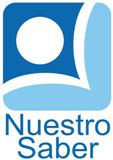 MAESTRO(A):______________________ GRADO:_____ GRUPO:________ESCUELA:____________________________________________________PiratasHace mucho tiempo navegaban por los mares unos marinos muy temidos: los piratas.Los piratas se dedican a abordar barcos y a robarles el oro, la seda o cualquier mercancía valiosa que transportaban.Los piratas eran valientes y bastantes violentos. Como consecuencias de las luchas y peleas en que participaban, resultaban heridos en muchas ocasiones. Por eso, llevaban un parche en un ojo, una pata de palo o tenían un garfio en la mano.Generalmente los piratas de un barco se reunían en asamblea cuando había que tomar una decisión importante, como, por ejemplo, elegir a su capitán. Después de votar, todos aceptan la decisión de la mayoría.Barbanegra fue uno de los piratas más temidos y Anne Bunny fue la famosa mujer pirata.Preguntas¿Por dónde navegaban los marinos?R:¿Qué hacen los piratas?R:¿Cómo eran los piratas?R:¿Qué le pasaba a los piratas?R:¿Para qué se reunían los piratas?R:¿Quiénes fueron los más temidos y famosos piratas?R: